“2023年暑期教师研修暨师德集中学习教育”专题学习训前须知（高教版）各位学员：您好！欢迎参加“师德集中学习教育”专题。开始学习前请您认真阅读以下内容：培训主办单位：教育部教师工作司培训承办单位：教育部教育技术与资源发展中心、国家教育行政学院学习网址：https://teacher.higher.smartedu.cn/h/subject/teaching/（可直接复制链接登录学习），学习界面如图展示，请勿进错页面。打开链接后进行注册、登陆、立即报名、学习。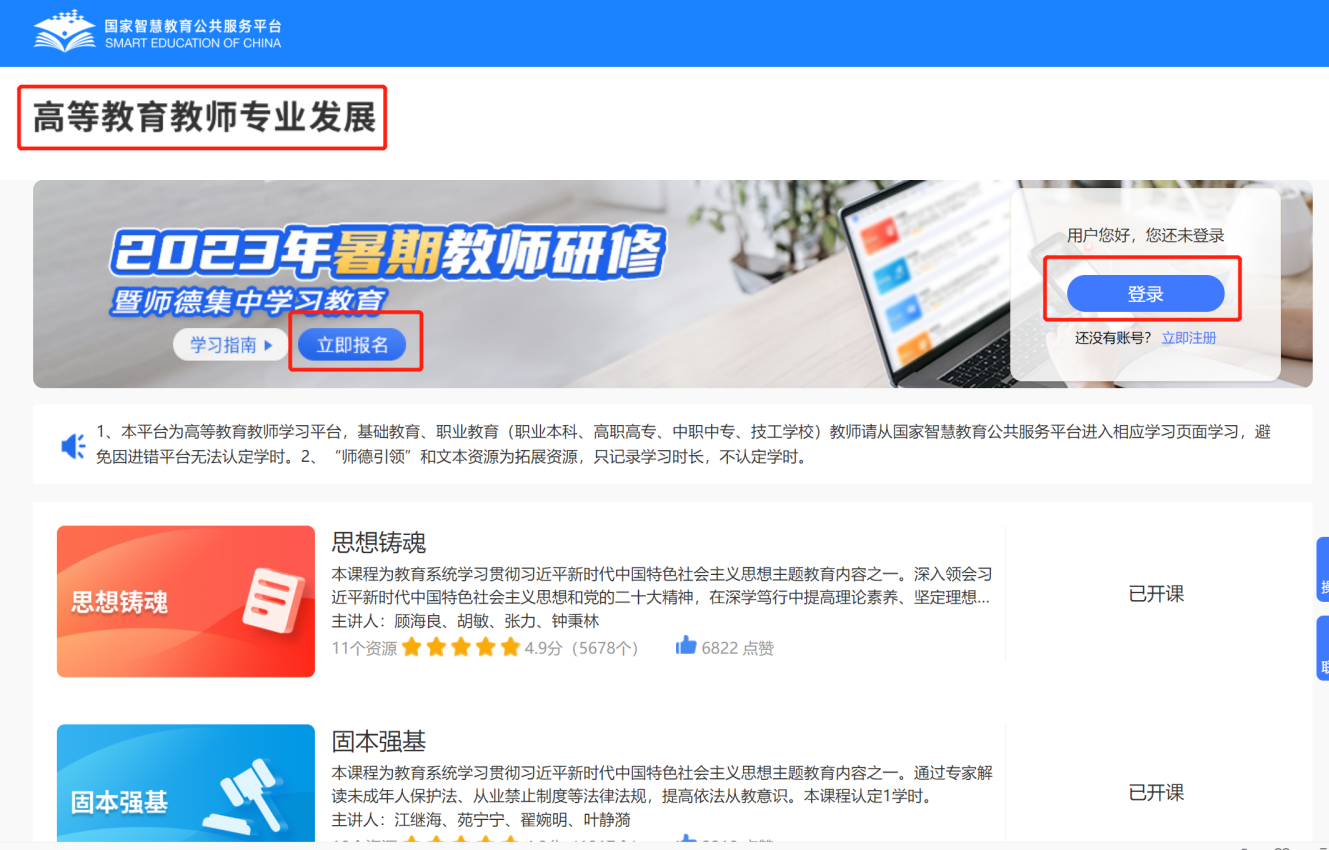 学习时间：2023年7月14日至8月31日参训对象：高校（本科院校）教师。一、注册登录未注册的教师按照平台要求填写个人真实信息，完成注册。该信息将用于记录学时和发放电子学习证书，请您认真填写。已注册的教师可使用密码或手机验证码进行登陆。二、自主选学本专题为教师提供8门模块的课程，必须完整观看完所选视频，并完成视频结尾的测试题，才可获得该视频对应的认定学时。获得认定学时后，您可继续学习，平台将继续记录您的学习时长。完成本专题学习，平台为教师认定10学时。每门课程提供多条学习资源，教师可以按需选学。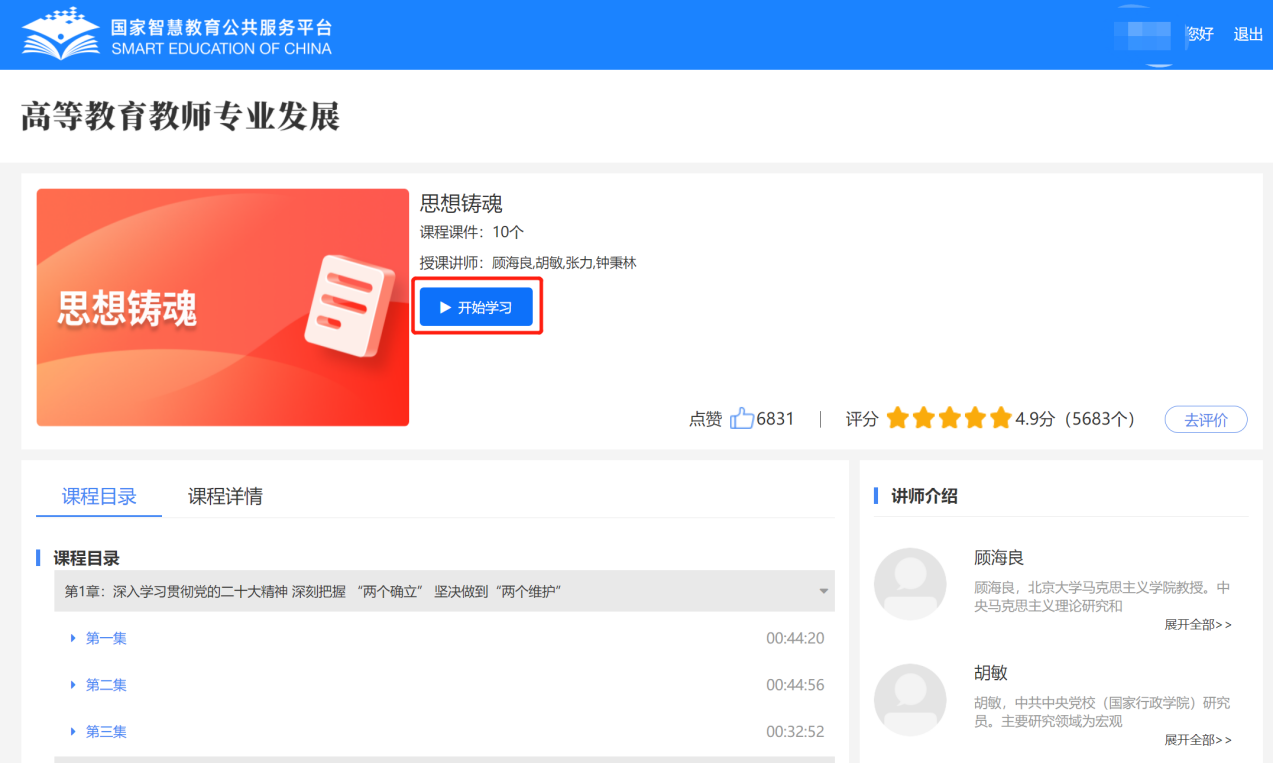 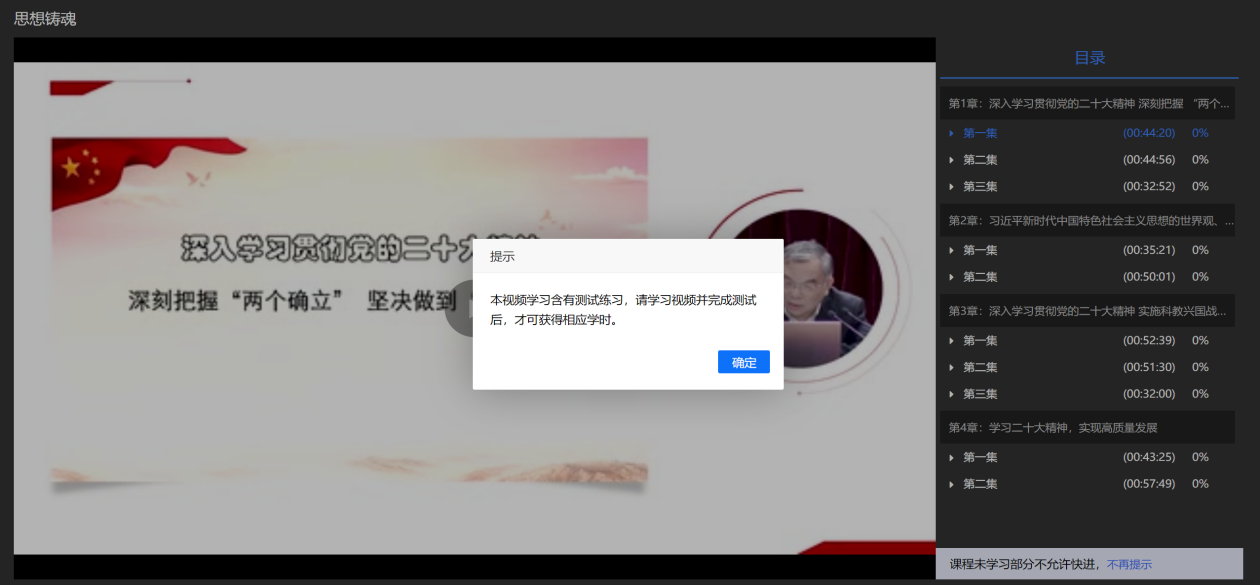 证书获取    本次培训于8月31日结束，培训结束三个工作日后（预计9月3日后）系统将自动生成证书，学员可登陆平台点击证书下载按钮进行证书打印及下载。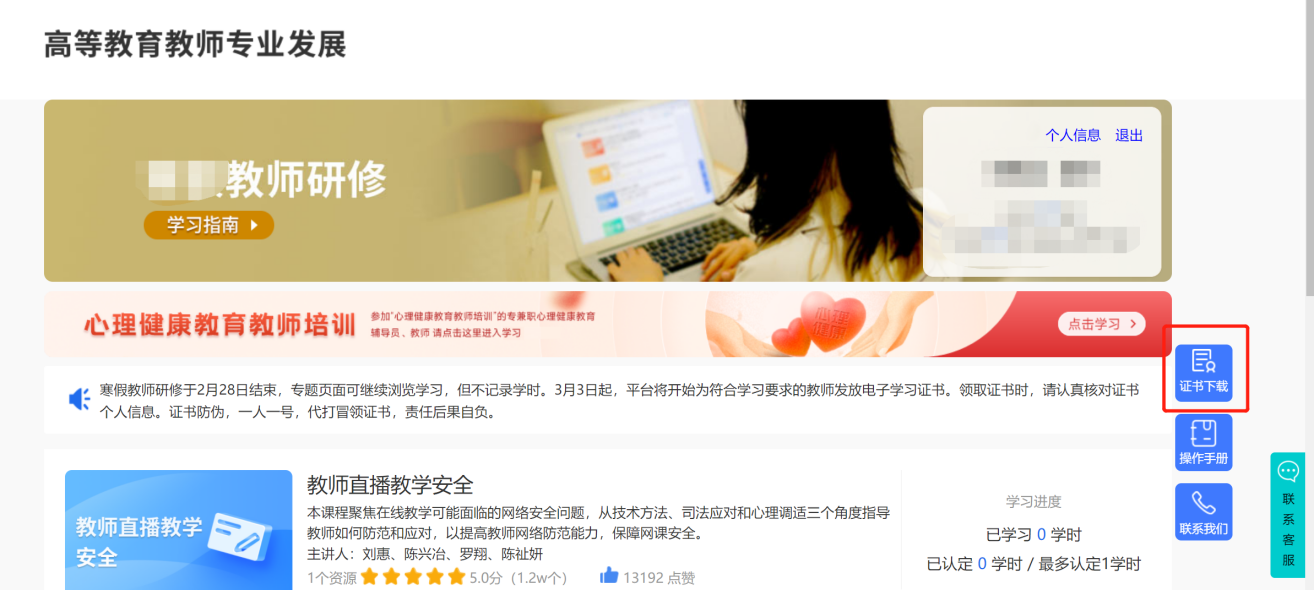   咨询电话：熊霖 010-69228543   13701018658序号模块学时要求1思想铸魂22固本强基13以案促学14师德引领05数字素养提升16综合育人能力提升17科学素养提升18培养高校创新型教师队伍3合计10